                                                                                                                                 Утверждаю: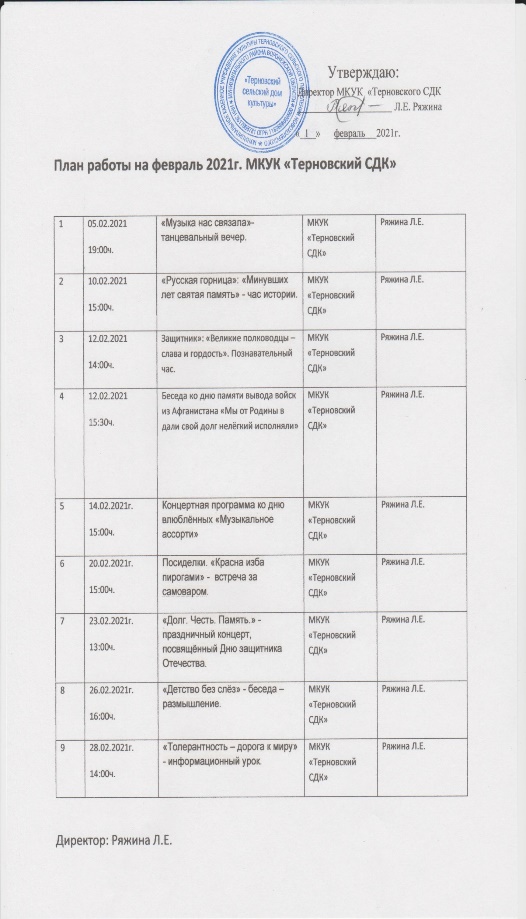                                                                                                             Директор МКУК  «Терновского СДК»Л.Е. Ряжина«  1   »  июль  2022г.План мероприятий на июль МКУК «Терновского СДК»				                                                                                                  Директор МКУК «Терновского СДК»                   	 Ряжина Л.Е.           .№Время проведенияНаименование мероприятияМестопроведенияОтветственный108.07Праздничный концерт –  «Важней всего погода в доме!!!»посвященная Всероссийскому дню любви, семьи и верности.СДКРяжина Л.Е.216.07.«А я люблю картошку» - игровая программаНа площади у СДКРяжина Л.Е.323.07Познавательная беседа «Мы за ЗОЖ»СДКРяжина Л.Е.428.07.Спортивно-развлекательная игра«Раз, два, три – беги!»На площади у СДКРяжина Л.Е.529.07.Конкурс детского рисунка«Мы за МИР!».СДКРяжина Л.Е.